ПРОЕКТРоссийская федерациягородской округ «город Клинцы Брянской области»Клинцовский городской Совет народных депутатов  РешениеОт ______________201_ года №_______            г. КлинцыО внесении дополнений в Положение о муниципально-частном партнерстве в городском округе «город Клинцы брянской области», утвержденное Решением Клинцовского городского Совета народных депутатов от 27.11.2013 №5-890Рассмотрев представление прокуратуры г.Клинцы от 11.04.2016 № 41/2016 «Об устранении нарушений законодательства, обеспечивающего защиту прав предпринимателей в сфере инвестиционной деятельности», а так же в целях реализации положений Федерального закона от 13.07.2015№224-ФЗ «О государственно – частном партнерстве, муниципально – частном партнерстве в Российской Федерации и внесении изменений в отдельные законодательные акты Российской Федерации», на основании предложения Клинцовской городской администрации от __.__.2016 г. №______, Клинцовский городской Совет народных депутатов, Решил:1. В Приложение «Положение о муниципально - частном партнерстве в городском округе «город Клинцы Брянской области», утвержденное Решением Клинцовского городского Совета народных депутатов от 27.11.2013 №5-890 «Об утверждении Положения о муниципально – частном партнерстве в городском округе «город Клинцы Брянской области» внести следующие дополнения:- п. п. 2 п. 2.1.: «Не могут являться частными партнерами, а также участвовать на стороне частного партнера следующие юридические лица:1) государственные и муниципальные унитарные предприятия;2) государственные и муниципальные учреждения;3) публично-правовые компании и иные создаваемые Российской Федерацией на основании федеральных законов юридические лица;4) хозяйственные товарищества и общества, хозяйственные партнерства, находящиеся под контролем Российской Федерации, субъекта Российской Федерации или муниципального образования;5) дочерние хозяйственные общества, находящиеся под контролем указанных в пунктах 1 - 4 настоящей части организаций;6) некоммерческие организации, созданные Российской Федерацией, субъектами Российской Федерации, муниципальными образованиями в форме фондов;7) некоммерческие организации, созданные указанными в пунктах 1 - 6 настоящей части организациями в форме фондов.»- п. 10 части 3 читать: «открытости и доступности информации по вопросам реализации муниципально-частного партнерства, за исключением сведений, составляющих государственную тайну и иную охраняемую законом тайну»2. Решение вступает в силу со дня его официального опубликования. 3. Опубликовать в Клинцовской объединенной газете «Труд» и на официальном сайте Клинцовской городской администрации в сети Интернет.Глава города Клинцы                                                                     О.П.Шкуратов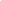 